Propriedades das Potências INDIVIDUAL – continuação da atividade de 20/03/2020Ao final da atividade, se autoavalie e coloque sua nota de DPO3. Faça observação das resoluções de potências com expoentes negativos a seguir.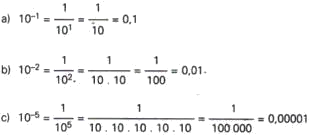 Como é possível relacionar a resolução acima com a notação científica que você conhece? Explique, usando suas próprias palavras, como  você entendeu.4.  Utilize símbolos matemáticos para elaborar uma regra de potências para expoentes negativos.			